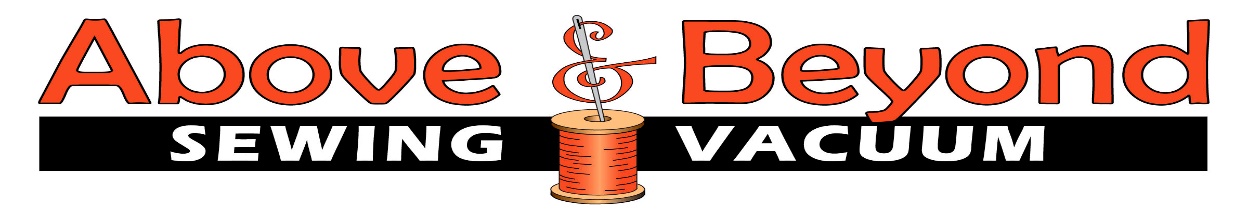 More ! Wildflowers Quilt Supply ListMore! Wildflowers pattern by Smith Street DesignsPlease use pattern for fabric requirementsEmbroidery threads Pre wound bobbinsNo show mesh (non fusible)Babylock Ultra Soft Fusible StabilizerSmall scissors for trimming threads Small applique scissorsEmbroidery needles (size 90)Embroidery machine with embroidery unit6 x 10 hoop or larger¼” piecing foot with guideRegular cotton thread for piecingRegular sewing suppliesRotary cutter and ruler for trimming up blocksPlease transfer your designs to a USB stick for your machines prior to class